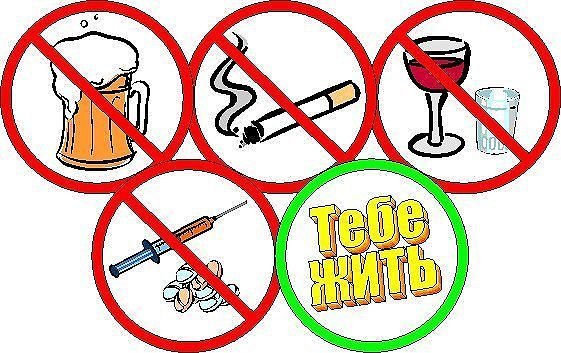 Курение отнимает жизнь.Курильщик сокращает свою жизнь на 6 лет.Курение добавляет болезни. Все органы человеческого тела страдают от табака. Курильщики в 10-30 раз чаще умирают от таких болезней, как инфаркт, рак, язва желудка.Для детей курение в 2 раза опаснее, чем для взрослых. Смертельная доза для взрослого человека содержится в одной пачке сигарет, если ее выкурить сразу, а для подростков полпачки. Иногда дети умирали после 2-3 сигарет, выкуренных подряд, от остановки сердца.В табаке содержится 1200 ядовитых веществ. Самый страшный из них никотин, который по своей ядовитости равен синильной кислоте - смертельному яду.Ученые, долгое время изучавшие курящих и некурящих школьников, пришли к выводу, что у курильщиков плохая память, слабое физическое здоровье, неустойчивая психика, они медленно думают, плохо слышат. Даже внешне курильщики отличаются от некурящих: у них быстрее вянет кожа, сипнет голос, желтеют зубы.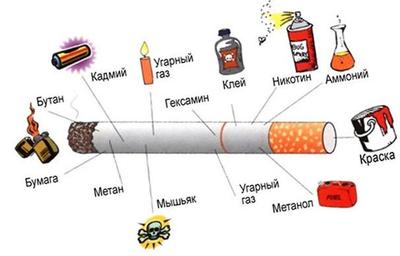 Из чего состоит табачный дым?В дыме тлеющего табака содержится около 4000 химических веществ и 40 из них наиболее опасны для организма человека:    -никотин;    -цианид;    -бензапирен;    -формальдегид;    -мышьяк;    -окись углерода;    -углекислый газ;   - синильная кислота и др.Помимо отравляющих веществ в никотиновом дыму есть радиоактивные компоненты:   - висмут;   - полоний;    -свинец.    Никотин по своим отравляющим свойствам близок к синильной кислоте, которая входит в состав химического оружия и вызывает кислородное голодание во всех тканях организма.Твоя жизнь укорачивается вместе с тлеющей сигаретой ровно на столько, сколько времени ты наслаждаешься ее дымом.Выкуривая пачку в день, ты тратишь в год на сигареты более 10 тысяч рос. рублей. На эти деньги можно было бы купить массу желанных вещей: одежду, гаджеты или накопить еще на более ценные вещи.Курение лишает тебя способности нормально ощущать вкус пищи.Курение наносит тебе вред всего за несколько секунд. Уже одна затяжка приводит к учащению пульса, повышению кровяного давления, увеличению содержания в крови окиси углерода и снижению уровня кислорода.По данным статистики: каждый год от курения гибнет больше людей, чем от СПИДа, автомобильных аварий, авиационных катастроф, злоупотребления алкоголем и огнестрельных ранений, вместе взятых.Курящий человек производит неприятное впечатление. Кому нравится видеть, как симпатичный подросток превращается в огнедышащего дракона?Твои зубы потемнеют, кожа на лице и  пальцы пожелтеют, а вокруг рта образуются морщины.Твое дыхание станет зловонным,  а твоя одежда будет пахнуть застоявшимся табачным дымом.Курение больше не считается чем-то модным или утонченным. На самом деле многие рассматривают это как вредную привычку. Сегодня модно быть здоровым и бодрым.Закаленный ковбой, изображенный на рекламе сигарет «Мальборо», умер от рака легких.Дядя-курильщикКак за столиком в буфетеДядя курит – дым столбом!Выбрось, дядя, сигарету -Задымилось всё кругом!Ну зачем ты, дядя, куришь?И не слушаешь врача;Почернел ты, будто буря,Как на юге саранча!Всех ты ядом травишь, дядя,И себя не бережёшь;Всё дымишь, на стену глядя!Всё внутри себе сожжёшь.Лучше, дядя, бы детишекТы бездомных накормил!Сколько денежек, рублишекТы напрасно прокурил?Я усвоил, дядя, прочно –Нужно нам себя беречь!И одно я знаю точно –Сигареты брошу в печь!(с) Кирилл Авдеенко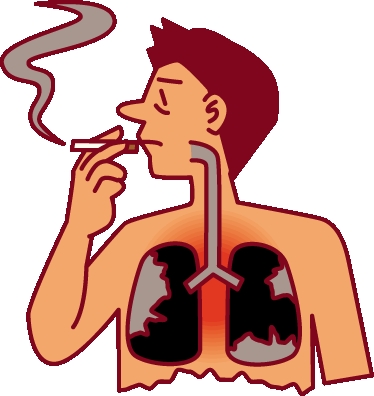 Мамы и папы, 
Бабушки и дедушки, 
Юноши и девушки, 
И даже малыши! 

Мы хотим Вам предложить 
Без куренья жизнь прожить. 
Быть здоровым так легко: 
Соки пить и молоко, 

Заниматься физкультурой, 
Музыкой, литературой, 
Жить, мечтать, творить, любить 
И, конечно, не курить. 

Словно трубы не дымите, 
Мы Вас просим: НЕ КУРИТЕ!!!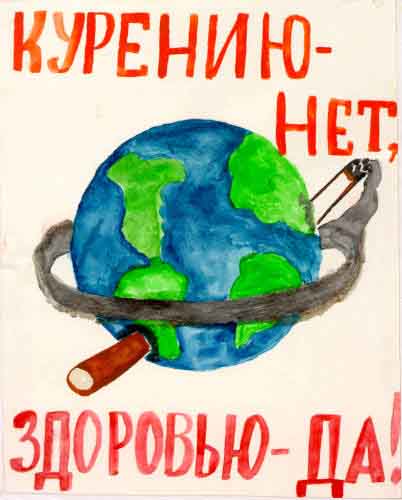 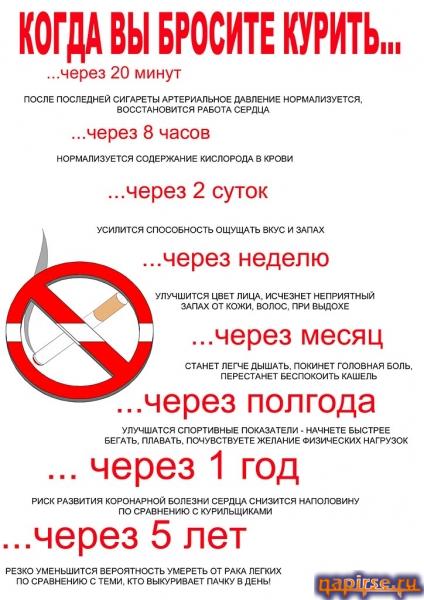 Скажи вредным привычкам – НЕТ!!!Подготовила Екатерина Кислицына  2016